Светлана Аипова: команда ГУСТ провела более 3 тысяч профилактических мероприятий за осень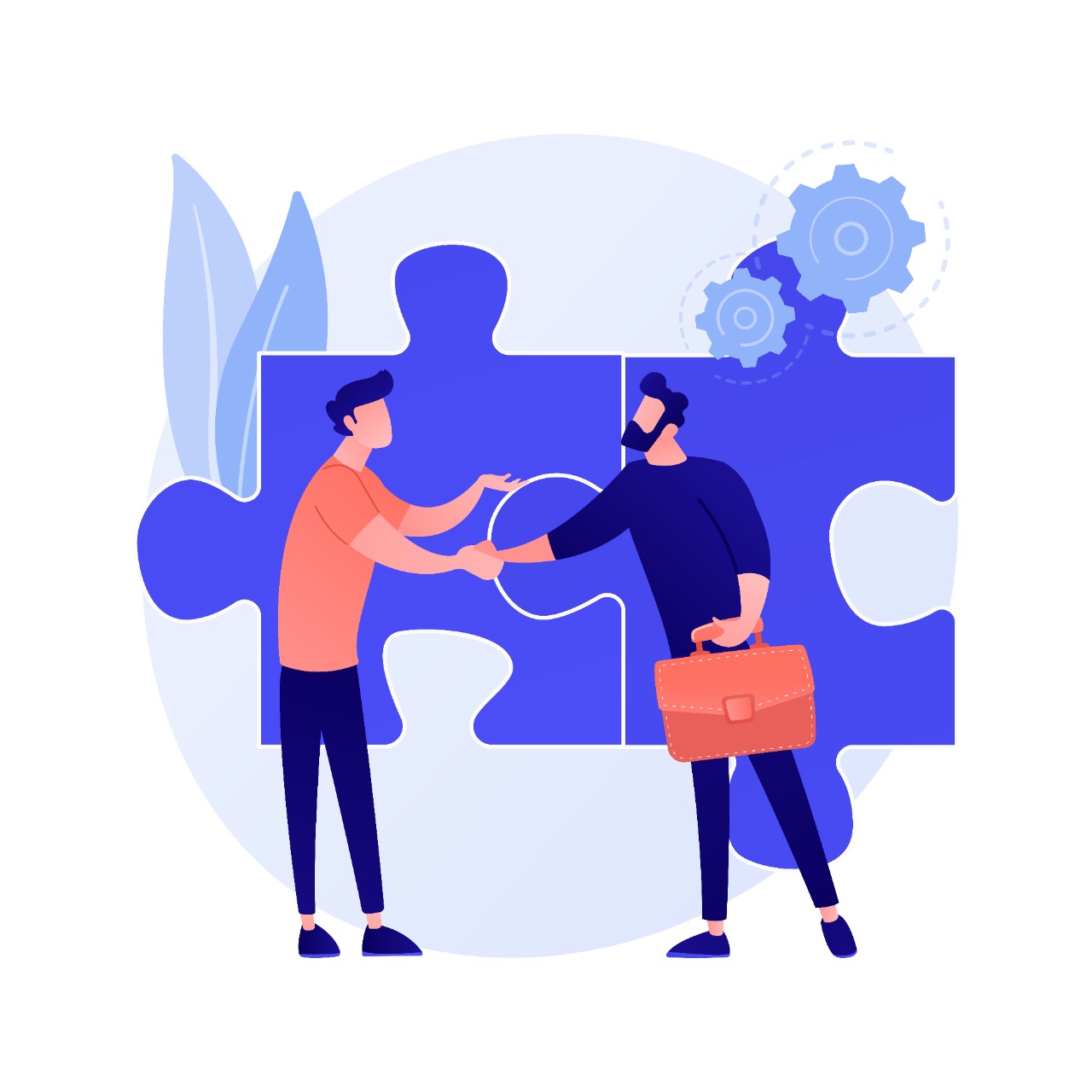 Главное управление содержания территорий проводит упреждающие мероприятия на ежедневной основе. Законодательные тонкости, вопросы уборки прилегающих территорий, благоустройства и экологии разъясняются не только коммунальным предприятиям, но и собственникам бизнеса. Осенью 2022 года, команда ГУСТ провела более 3 тысяч предупреждающих мероприятий.- За осенний сезон мы провели более 3 тыс. профилактических консультаций. 1.826 по вопросам содержания территорий, а также вынесли 1.235 предостерегающих предписаний. Больше всего таких мероприятий прошло в Мытищах – 613 разъяснительных бесед, в Подольске – 309, в Талдомском – 105. Отмечу, что профилактические мероприятия действительно имеют свою силу: в ноябре в Мытищах не было сформировано ни одного предостережения, в Подольске – 25, Талдомский городской округ также снизил повторные нарушения, но пока не значительно. Напомню, что если у предпринимателей, коммунальных предприятий есть вопросы по содержанию территорий, то всегда можно обратиться к инспекторам ГУСТ для разъяснений, – рассказала Руководитель Главного управления содержания территорий в ранге министра Светлана Аипова.Министр также добавила, что ознакомиться с расположением территориальных отделов ведомства можно по ссылке: https://gust.mosreg.ru/ov/territorialnye-otdely-na-karte.Пресс-служба Главного управления содержания территорий Московской области, почта: gustmosobl@mail.ru, сайт: https://gust.mosreg.ru https://t.me/revizorro_mohttps://vk.com/gustmo